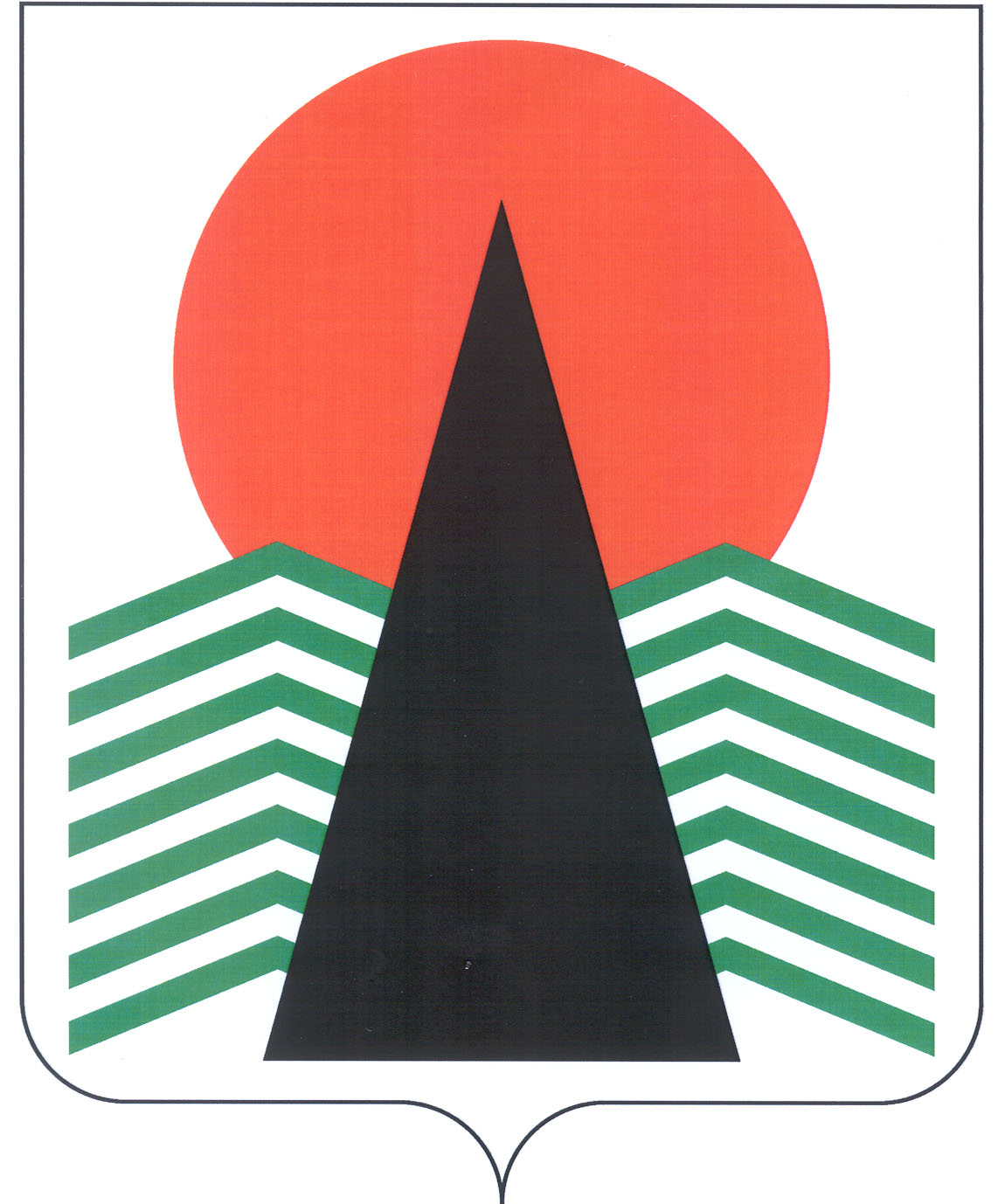 Муниципальное образование Нефтеюганский районпредседатель Думы  Нефтеюганского  района  ПОСТАНОВЛЕНИЕг.НефтеюганскО признании утратившим силу постановления 
председателя Думы Нефтеюганского района от 19.12.2016 № 6-п-нпа 
«Об утверждении положения об оплате труда лиц, занимающих должности, не отнесенные к должностям муниципальной службы, и осуществляющих техническое обеспечение деятельности Думы Нефтеюганского района»В связи с организационно - кадровыми изменениями п о с т а н о в л я ю:1.	Признать утратившим силу постановление председателя Думы Нефтеюганского района от 19.12.2016 № 6-п-нпа «Об утверждении положения об оплате труда лиц, занимающих должности, не отнесенные к должностям муниципальной службы, и осуществляющих техническое обеспечение деятельности Думы Нефтеюганского района».2.	Настоящее постановление вступает в силу после официального опубликования в газете «Югорское обозрение».Председатель Думы Нефтеюганского района                                                             А.Н.Виноградов10.02.2017№   3-п-нпа   .